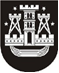 KLAIPĖDOS MIESTO SAVIVALDYBĖS TARYBASPRENDIMASDĖL KLAIPĖDOS MIESTO SAVIVALDYBĖS TARYBOS 2015 M. BALANDŽIO 14 D. SPRENDIMO NR. T2-61 „DĖL KLAIPĖDOS ŠVIETIMO ĮSTAIGŲ, ĮGYVENDINANČIŲ IKIMOKYKLINIO IR PRIEŠMOKYKLINIO UGDYMO PROGRAMAS, 2015–2018 METŲ TINKLO PERTVARKOS BENDROJO PLANO PATVIRTINIMO“ PAKEITIMO2016 m. liepos 28 d. Nr. T2-190KlaipėdaVadovaudamasi Lietuvos Respublikos vietos savivaldos įstatymo 18 straipsnio 1 dalimi, Klaipėdos miesto savivaldybės taryba nusprendžia:1. Pakeisti Klaipėdos švietimo įstaigų, įgyvendinančių ikimokyklinio ir priešmokyklinio ugdymo programas, 2015–2018 metų tinklo pertvarkos bendrojo plano, patvirtinto Klaipėdos miesto savivaldybės tarybos 2015 m. balandžio 14 d. sprendimu Nr. T2-61 „Dėl Klaipėdos švietimo įstaigų, įgyvendinančių ikimokyklinio ir priešmokyklinio ugdymo programas, 2015–2018 metų tinklo pertvarkos bendrojo plano patvirtinimo“, priedą (Priemonių planą):1.1. pakeisti 3 punktą ir jį išdėstyti taip: 1.2. pakeisti 5 punktą ir jį išdėstyti taip:2. Skelbti šį sprendimą Teisės aktų registre ir Klaipėdos miesto savivaldybės interneto svetainėje.  3.IPUPŠĮ pastatų rekonstrukcija:“3.1.L-d „Puriena“ pastato rekonstrukcija2015–2018 m.25,22 438,0947,0------„3.2. Tauralaukio progimnazijos pastato rekonstrukcija, modernizavimas, pritaikant ikimokykliniam ir priešmokykliniam ugdymui2016–2018 m.-12,215002500----Galimybė iš dalies finansuoti ES lėšomis;„5.Naujos ikimokyklinės įstaigos statybos techninio projekto šiaurinėje miesto dalyje rengimas, derinimas2018 m.---125,0----Siekiant užtikrinti švietimo prieinamumą ir kokybę šiaurinėje miesto dalyje. Galimybė finansuoti kitomis lėšomis “.Savivaldybės mero pavaduotojasArtūras Šulcas 